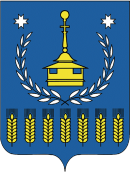 АДМИНИСТРАЦИЯ МУНИЦИПАЛЬНОГО ОБРАЗОВАНИЯ «МУНИЦИПАЛЬНЫЙ ОКРУГ ВОТКИНСКИЙ РАЙОН УДМУРТСКОЙ РЕСПУБЛИКИ»«Удмурт Элькунысь ВоткА ЁРОС муниципал округ» МУНИЦИПАЛ КЫЛДЫТЭТЛЭН АдминистрациЕЗУПРАВЛЕНИЕ ФИНАНСОВКОНЬДОН УЖПУМЪЁСЪЯ КИВАЛТОННИП Р И К А З                                                                Воткинск02 марта  2022 г.                                                                                                                                         №  15О Порядке санкционирования оплатыденежных обязательств получателейсредств бюджета муниципального образования«Муниципальный округ Воткинский район Удмуртской Республики» и администраторов источников финансирования дефицита бюджета.          В соответствии со статьями 219 и 219.2 Бюджетного кодекса Российской Федерации приказываю:         1. Утвердить прилагаемый Порядок санкционирования оплаты денежных обязательств получателей средств бюджета муниципального образования «Муниципальный округ Воткинский район Удмуртской Республики».       2. Признать утратившим силу приказ Управления финансов Администрации муниципального образования «Воткинский район» от 30 декабря 2016 года № 97 «О Порядке санкционирования оплаты денежных обязательств получателей средств бюджета муниципального образования «Воткинский район» и администраторов источников финансирования дефицита бюджета муниципального образования «Воткинский район».       3. Обеспечить  в соответствии с Порядком осуществление информационного обмена между получателями средств бюджета муниципального образования «Муниципальный округ Воткинский район Удмуртской Республики» и Управлением финансов Администрации муниципального образования «Муниципальный округ Воткинский район Удмуртской Республики» в электронном виде с применением средств электронной подписи.       4. Настоящий приказ вступает в силу со дня его подписания и распространяется на правоотношения, возникшие с 1 января 2022 года.       3. Контроль за исполнением настоящего приказа возложить на начальника отдела прогнозирования и исполнения бюджета О.Н.Погорелкину.Заместитель Главы Администрации -начальник Управления финансов Администрации                                              муниципального образования «Муниципальный округ Воткинский район Удмуртской Республики»»                                                     О.Н. Русинова                           